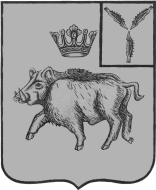 АДМИНИСТРАЦИЯБОЛЬШЕОЗЕРСКОГО  МУНИЦИПАЛЬНОГО ОБРАЗОВАНИЯБАЛТАЙСКОГО МУНИЦИПАЛЬНОГО РАЙОНАСАРАТОВСКОЙ ОБЛАСТИП О С Т А Н О В Л Е Н И Ес. Б-ОзеркиО внесении изменений в постановление администрацииБольшеозерского  муниципального образования от 15.11.2018 № 95 «Об утверждении Порядка ведения муниципальной долговой книгиБольшеозерского  муниципального образованияБалтайского муниципального районаСаратовской области»В соответствии со статьями 120, 121  Бюджетного кодекса Российской Федерации, руководствуясь статьёй 33 Устава Большеозерского муниципального образования Балтайского муниципального района Саратовской области,ПОСТАНОВЛЯЮ:1.Внести в постановление администрации Большеозерского муниципального образования от 15.11.2018 № 95 «Об утверждении Порядка ведения муниципальной долговой книги Большеозерского муниципального образования Балтайского муниципального района Саратовской области» (с изменениями от 19.09.2019№61)следующие изменения:1.1. Приложение к постановлению изложить в новой редакции согласно приложению.2. Настоящее постановление вступает в силу со дня его обнародования.3. Контроль за исполнением настоящего постановления оставляю за собой.Глава Большеозерскогомуниципального образования                                                 С.А. СибиревПорядок ведения муниципальной долговой книги Большеозерского муниципального образования Балтайского муниципального района Саратовской области
I. Общие положения1.1. Порядок ведения муниципальной долговой книги Большеозерского муниципального образования Балтайского муниципального района Саратовской области (далее - Порядок) разработан с целью определения процедуры ведения долговой книги Большеозерского муниципального образования (далее - Долговая книга), обеспечения контроля за полнотой учета, своевременностью обслуживания и исполнения муниципальных долговых обязательств, устанавливает состав информации, подлежащей включению в Долговую книгу, сроки регистрации долговых обязательств и внесения информации.1.2. В Долговой книге ведется учет и регистрация следующих видов долговых обязательств Большеозерского муниципального образования:- муниципальные ценные бумаги;- кредиты, привлеченные Большеозерским муниципальным образованием от кредитных организаций в валюте Российской Федерации;- бюджетные кредиты, привлеченные в валюте Российской Федерации в бюджет Большеозерского муниципального образования из других бюджетов бюджетной системы Российской Федерации;- муниципальные гарантии, выраженные в валюте Российской Федерации;- иные непогашенные долговые обязательства Большеозерского муниципального образования в валюте Российской Федерации.2. Состав и правила ведения Долговой книги2.1. Долговая книга включает следующие разделы (приложение к Порядку):- I раздел "Муниципальные ценные бумаги";- II раздел "Кредиты, привлеченные Большеозерским муниципальным  образованием от кредитных организаций в валюте Российской Федерации";- III раздел "Бюджетные кредиты, привлеченные в валюте Российской Федерации в бюджет Большеозерского муниципального образования из других бюджетов бюджетной системы Российской Федерации";- IV раздел "Муниципальные гарантии, выраженные в валюте Российской Федерации";- V раздел "Иные непогашенные долговые обязательства Большеозерского муниципального образования в валюте Российской Федерации";- VI раздел "Структура муниципального внутреннего долга Большеозерского муниципального образования;- VII раздел "Обслуживание муниципального внутреннего долга Большеозерского муниципального образования.2.2. В объем муниципального внутреннего долга включается:- номинальная сумма долга по муниципальным ценным бумагам, обязательства по которым выражены в валюте Российской Федерации;- объем основного долга по кредитам, привлеченным Большеозерским муниципальным образованием  от кредитных организаций, обязательства по которым выражены в валюте Российской Федерации;- объем основного долга по бюджетным кредитам, привлеченным в бюджет Большеозерского муниципального образования из бюджетов бюджетной системы Российской Федерации, обязательства по которым выражены в валюте Российской Федерации;- объем обязательств по муниципальным гарантиям, выраженным в валюте Российской Федерации;- объем иных непогашенных долговых обязательств Большеозерского муниципального образования в валюте Российской Федерации.2.3. В Долговую книгу вносятся сведения об объеме долговых обязательств Большеозерского муниципального образования по видам этих обязательств, о дате их возникновения и исполнения (прекращения по иным основаниям) полностью или частично, формах обеспечения обязательств, информация о просроченной задолженности по исполнению долговых обязательств (при наличии).Внутри разделов Долговой книги внесение информации о долговых обязательствах осуществляется в хронологическом порядке нарастающим итогом с обязательным указанием итога по каждому разделу.2.4. Информация о долговых обязательствах вносится в Долговую книгу в срок, не превышающий пяти рабочих дней с момента возникновения соответствующего обязательства.Записи в Долговой книге производятся на основании оригиналов документов (заверенных копий), подтверждающих возникновение, изменение и прекращение долгового обязательства.2.5. Долговые обязательства регистрируются в валюте Российской Федерации.2.6. Ведение Долговой книги осуществляется главным специалистом администрации Большеозерского муниципального образования  (далее – главный специалист) в электронном виде и на бумажном носителе по форме, установленной приложением к Порядку.Долговая книга на бумажном носителе формируется ежемесячно по состоянию на первое число месяца, следующего за отчетным, и подписывается главой Большеозерского муниципального образования.2.7. Ответственность за достоверность, своевременность, полноту внесения данных в Долговую книгу и ее сохранность несет главный специалист.2.8. Документы, послужившие основанием для регистрации долгового обязательства в Долговой книге - оригиналы договоров и иных документов, хранятся в администрации Большеозерского муниципального образования в течение пяти лет после прекращения долговых обязательств.3. Представление информации о долговых обязательствах Большеозерского муниципального образования 3.1. Сведения Долговой книги используются для ведения регистров бюджетного учета.3.2. Информация о долговых обязательствах Большеозерского муниципального образования, отраженная в Долговой книге на первое число каждого месяца, подлежит обязательной передаче Финансовому управлению администрации Балтайского муниципального района как органу, ведущему  долговую книгу Балтайского муниципального района, в порядке и сроки, установленные им.  3.3. Информация по всем обязательствам, содержащаяся в Долговой книге, может быть представлена органам местного самоуправления, правоохранительным органам и иным органам в случае и порядке, предусмотренном действующим законодательством, на основании письменного запроса.3.4. Кредиторы Большеозерского муниципального образования и кредиторы получателей муниципальных гарантий имеют право получить документ, подтверждающий регистрацию долгового обязательства, - выписку из Долговой книги по запрашиваемой позиции по форме соответствующего раздела Долговой книги.Приложение к постановлениюадминистрации Большеозерского муниципального образования                      от 16.04.2020 № 28Приложение к Порядку ведения муниципальной долговой книги Большеозерского муниципального образования Балтайского муниципального района Саратовской областиМуниципальная долговая книгаБольшеозерского муниципального образования     Раздел I. Муниципальные ценные бумаги по состоянию на _______ года(руб.)   Раздел II. Кредиты, привлеченные Большеозерским муниципальным образованиемот кредитных организаций в валюте Российской Федерации(руб.)        Раздел III. Бюджетные кредиты, привлеченные в валюте      Российской Федерации в бюджет Большеозерского  муниципального образованияиз других бюджетов бюджетной системы Российской Федерации(руб.)      Раздел IV. Муниципальные гарантии, выраженные в валюте                     Российской Федерации(руб.)    Раздел V. Иные непогашенные долговые обязательства Большеозерского муниципального        образования в валюте Российской Федерации(руб.)        Раздел VI. Структура муниципального внутреннего долга           Большеозерского  муниципального образования (руб.) VII. Обслуживание муниципального внутреннего долга           Большеозерского  муниципального образования (руб.)Руководитель муниципального образования      ______________ __________________________                                   (подпись)            (Ф.И.О.)